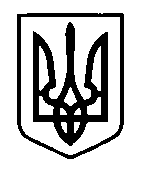 УКРАЇНАПрилуцька міська радаЧернігівська областьУправління освіти Про визначення дати початкуприймання заяв про зарахування дітей до закладів загальної середньої освіти  міста ПрилукиВідповідно до абзацу першого частини 3 статті 18 Закону України «Про загальну середню освіту», на виконання наказу Міністерства освіти і науки від 16 квітня 2018 року №367 «Про затвердження Порядку зарахування, відрахування та переведення учнів до державних та комунальних закладів освіти для здобуття повної  загальної середньої освіти», керуючись пунктом  2.1   розділу 2 Положення про управління освіти Прилуцької міської ради, затвердженого рішенням міської ради (72 сесія 7 скликання) від 15 вересня  2020 року №15, на виконання пункту 1.2 наказу управління освіти Прилуцької міської ради від 28 грудня 2022 року «Про ефективне використання коштів державної освітньої субвенції»,НАКАЗУЮ:Визначити дату початку приймання заяв про зарахування дітей до 1 класу  закладів загальної середньої освіти – 14 березня 2022 року.Керівникам закладів загальної середньої освіти:Забезпечити прийняття заяв про зарахування дітей до 1 класів  закладів загальної середньої освіти у відповідності до Порядку зарахування, відрахування та переведення учнів до державних. комунальних закладів освіти для здобуття повної  загальної середньої освіти, затвердженого наказом Міністерства освіти і науки України від 16 квітня 2018 року №367 (далі – Порядок) та  закріплених за закладами територій обслуговування.Подати управлінню освіти міської ради інформацію про зарахування дітей до першого класу  закладу загальної середньої освіти у відповідності до підпункту 1 пункту 3 розділу ІІ Порядку та в терміни і  межах, визначених пунктом 4 розділу ІІ Порядку для розміщення на офіційному веб-сайті управління освіти Прилуцької міської ради  та на сайтах  закладів освіти.Забезпечити інформування батьків щодо меж закріплених за закладами територій обслуговування  затверджених рішенням міської ради  (40 сесії 7 скликання) від 2 лютого 20218  року №10,  кількість  перших класів, що будуть відкрити у закладах  з 01 вересня 2022 року та кількість учнів у них (додаток 1).Контроль за виконанням даного наказу залишаю за собою .Начальник управління освіти                                                  О.М. ПРАВОСУДДодаток 1 до наказу управління освіти        від 14.01.2022 №0114 січня    2022  рокуНАКАЗм. Прилуки№01№ з/пЗакладКількість 1-х класівКількість учнів у 1-х класах1Прилуцька гімназія №1 ім. Георгія Вороного3722ЗОШ І-ІІІ ступенів №21243ЗОШ І-ІІІ ступенів №3 імені Сергія Гордійовича Шовкуна1244Прилуцька гімназія №5 імені Віктора Андрійовича Затолокіна2485Ліцей №63726Ліцей №72487ЗОШ І-ІІІ ступенів №92488Ліцей №101249ЗОШ І-ІІІ ступенів №1212410ЗОШ І-ІІІ ступенів №13 імені Святителя Іоасафа Бєлгородського12411ЗОШ І-ІІІ ступенів №14248Всього19456